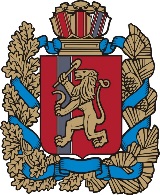 ТАЙМЫРСКАЯ ДОЛГАНО-НЕНЕЦКАЯ ТЕРРИТОРИАЛЬНАЯ ИЗБИРАТЕЛЬНАЯ КОМИССИЯ № 1 КРАСНОЯРСКОГО КРАЯ Р Е Ш Е Н И Е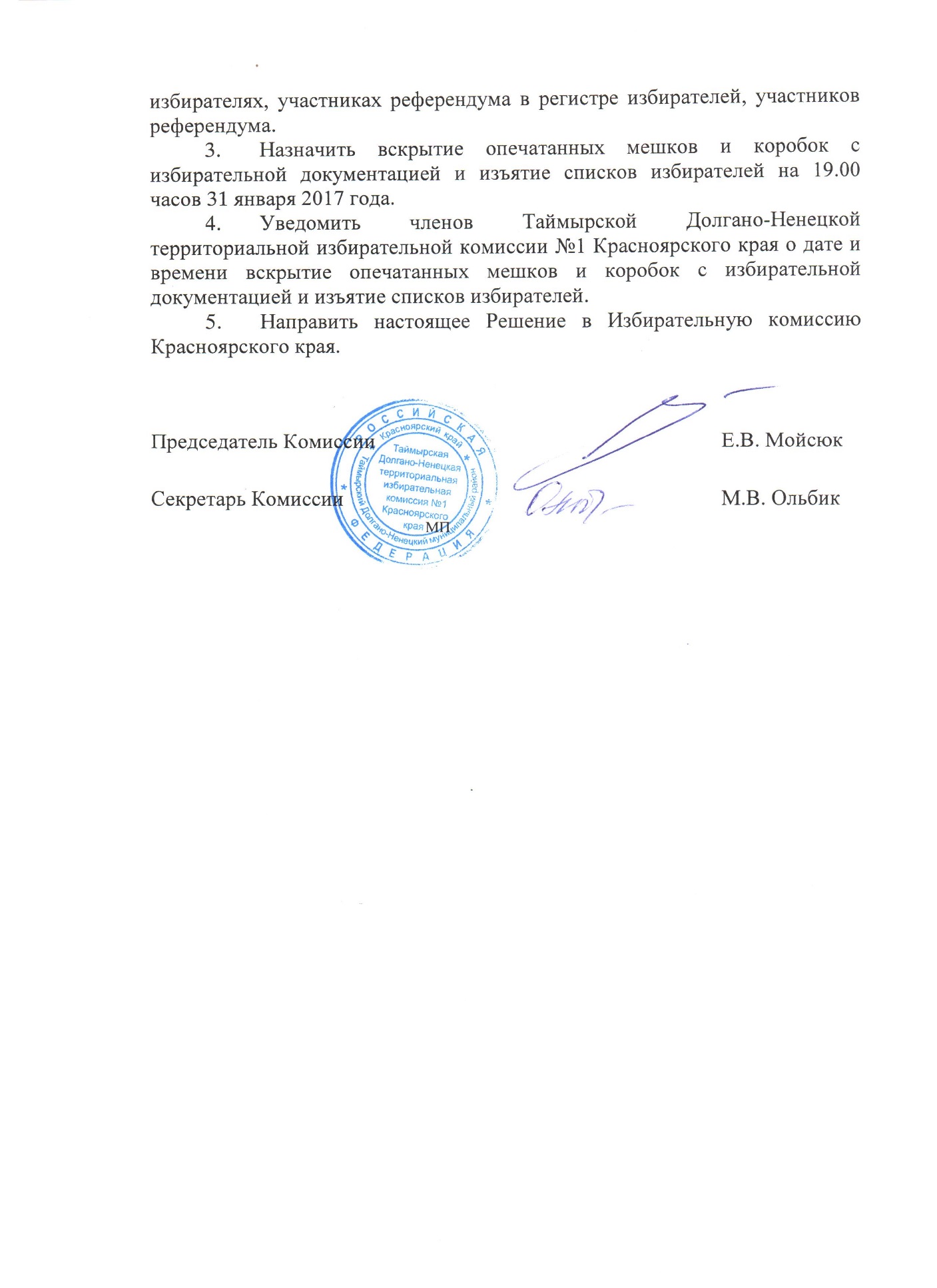 26 декабря 2017 года26 декабря 2017 года26 декабря 2017 года№ 30/178 № 30/178 О графике работы Таймырской Долгано-Ненецкой территориальной избирательной комиссии №1 Красноярского краяО графике работы Таймырской Долгано-Ненецкой территориальной избирательной комиссии №1 Красноярского краяО графике работы Таймырской Долгано-Ненецкой территориальной избирательной комиссии №1 Красноярского краяО графике работы Таймырской Долгано-Ненецкой территориальной избирательной комиссии №1 Красноярского краяО графике работы Таймырской Долгано-Ненецкой территориальной избирательной комиссии №1 Красноярского краяВ соответствии с Федеральным законом "Об основных гарантиях избирательных прав и права на участие в референдуме граждан Российской Федерации", в связи с проведением выборов Президента Российской Федерации, Таймырская Долгано-Ненецкая территориальная избирательная комиссия №1 Красноярского краяВ соответствии с Федеральным законом "Об основных гарантиях избирательных прав и права на участие в референдуме граждан Российской Федерации", в связи с проведением выборов Президента Российской Федерации, Таймырская Долгано-Ненецкая территориальная избирательная комиссия №1 Красноярского краяВ соответствии с Федеральным законом "Об основных гарантиях избирательных прав и права на участие в референдуме граждан Российской Федерации", в связи с проведением выборов Президента Российской Федерации, Таймырская Долгано-Ненецкая территориальная избирательная комиссия №1 Красноярского краяВ соответствии с Федеральным законом "Об основных гарантиях избирательных прав и права на участие в референдуме граждан Российской Федерации", в связи с проведением выборов Президента Российской Федерации, Таймырская Долгано-Ненецкая территориальная избирательная комиссия №1 Красноярского краяВ соответствии с Федеральным законом "Об основных гарантиях избирательных прав и права на участие в референдуме граждан Российской Федерации", в связи с проведением выборов Президента Российской Федерации, Таймырская Долгано-Ненецкая территориальная избирательная комиссия №1 Красноярского краяРЕШИЛА:РЕШИЛА:РЕШИЛА:РЕШИЛА:РЕШИЛА:1. Утвердить следующий график работы Таймырской Долгано-Ненецкой территориальной избирательной комиссии №1 Красноярского края на период подготовки и проведения выборов Президента Российской Федерации:понедельник-пятница с 14.00 до 22.00 часов (время приема посетителей с 16.00 до 20.00 часов);суббота, воскресение - с 10.00 до 18.00 часов (время приема посетителей с 10.00 до 16.00 часов);в день голосования - с 7.00 - до завершения приемки протоколов УИК. 2. Направить копию настоящего Решения в Избирательную комиссию Красноярского края.1. Утвердить следующий график работы Таймырской Долгано-Ненецкой территориальной избирательной комиссии №1 Красноярского края на период подготовки и проведения выборов Президента Российской Федерации:понедельник-пятница с 14.00 до 22.00 часов (время приема посетителей с 16.00 до 20.00 часов);суббота, воскресение - с 10.00 до 18.00 часов (время приема посетителей с 10.00 до 16.00 часов);в день голосования - с 7.00 - до завершения приемки протоколов УИК. 2. Направить копию настоящего Решения в Избирательную комиссию Красноярского края.1. Утвердить следующий график работы Таймырской Долгано-Ненецкой территориальной избирательной комиссии №1 Красноярского края на период подготовки и проведения выборов Президента Российской Федерации:понедельник-пятница с 14.00 до 22.00 часов (время приема посетителей с 16.00 до 20.00 часов);суббота, воскресение - с 10.00 до 18.00 часов (время приема посетителей с 10.00 до 16.00 часов);в день голосования - с 7.00 - до завершения приемки протоколов УИК. 2. Направить копию настоящего Решения в Избирательную комиссию Красноярского края.1. Утвердить следующий график работы Таймырской Долгано-Ненецкой территориальной избирательной комиссии №1 Красноярского края на период подготовки и проведения выборов Президента Российской Федерации:понедельник-пятница с 14.00 до 22.00 часов (время приема посетителей с 16.00 до 20.00 часов);суббота, воскресение - с 10.00 до 18.00 часов (время приема посетителей с 10.00 до 16.00 часов);в день голосования - с 7.00 - до завершения приемки протоколов УИК. 2. Направить копию настоящего Решения в Избирательную комиссию Красноярского края.1. Утвердить следующий график работы Таймырской Долгано-Ненецкой территориальной избирательной комиссии №1 Красноярского края на период подготовки и проведения выборов Президента Российской Федерации:понедельник-пятница с 14.00 до 22.00 часов (время приема посетителей с 16.00 до 20.00 часов);суббота, воскресение - с 10.00 до 18.00 часов (время приема посетителей с 10.00 до 16.00 часов);в день голосования - с 7.00 - до завершения приемки протоколов УИК. 2. Направить копию настоящего Решения в Избирательную комиссию Красноярского края.